Safety Rules for Mass:                                                          Although safety rules have been restricted, we are only a small church and do want everyone to be kept safe:Please follow the one-way system to receive the Sacrament of Holy Communion – guided by the stewards.                                                         Goosnargh and Whittingham  Heritage  Group Monday 16th January St .Mary's Church ,Goosnargh (community room) 7.30pmWorkshop by Lindy King, Researching People and PlacesPlease bring along your own laptop/tabletEveryone welcome, non members £3Refreshments served Attendance and Collection18th Dec Attendance 63,Collection £163.001st Jan Attendance 41Collection £198.00Christmas Masses Attendance 259,Collection £822.00GardeningCould any Christmas decorations/plants be removed from the graves before the end of January otherwise the gardeners will clear them. Thank you.Request for Treasurer Support We are looking for someone to help with the role of Treasurer at Hill Chapel. If you have experience of accounts and would be able to help - please see Tom Smyth for further information.Cycle of Prayer - Peace on earth especially on Peace day 15th JanuaryParishioners Who are Unwell   If you would like the parish to pray for someone, please notify Father Sony on 01772 865229 for inclusion in the Bidding Prayers or newsletter. We also have an area in Church where you can write a prayer intention on a card and hang up if you prefer.Feast Days –	Tues – St. Anthony		Sat – St. Agnes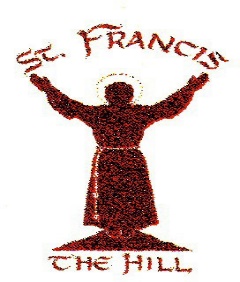   2nd Sunday in Ordinary Time – Prayer for Peace   15th   January  -  Readings -  Year A                                                                                                                                                        Parish Mission StatementOur Parish, guided by the example of our patron St Francis of Assisi, seeks to be a welcoming Catholic Community by living, sharing and growing in faith. We strive to deepen our own relationship with Christ and meet the needs of others.Today’s Mass is for the people of the parish We also pray for all who are unwell in our parish especially Bill Bamber, Lawrence Ibison, Monica Gornall and Shirley Walker. We pray for those whose anniversaries occur at this time especially Mary Ethelreda Gillow ,Ellen Gornall, Terence Micheal Ryan,Patricia Jackson, Joseph Dewhurst & Jack AshtonNo mass on Tuesdays throughout JanuaryTea and Coffee are served at the back of church after                                                                         Sunday Mass. This is an ideal opportunity to meet and greet new parishioners and to catch up with familiar faces too.       Please note our new website address at the top of the page School News                                                                                                  Happy New Year To All. We are now in our second week  of a new term and have a very busy schedule planned with lots of exciting events to look forward to. We continue to have our weekly Class Masses. The whole school came to church to celebrate The Feast of The Epiphany last Friday. and are to be praised for their reading, their responses  and their beautiful singing.                                       In Religious Education we are looking at different aspects of Faith and Worship.                                                                                                    Pendle Class will be looking at Bible stories from both the Old and New Testament, including Noah and the Ark and the Good Samaritan.                                                                                                                                     Parlick Class  are looking at Good News. This includes looking at the presentation of the Child Jesus in the temple and some of the many other ways that Jesus brought joy in to peoples lives.                                     Fairsnape Class are finding more about the parables and their meanings. They are also looking at the calling of the disciples and the role they played in helping Jesus whilst he was on earth.                                                          Beacon class are looking at The Mass: the different parts of the mass, the role of the priest and the part played by the congregation. . All our staff and pupils are busy creating beautiful displays to link in to topics covered this term. Pendle Class are finding out more about Dinosaurs and are enjoying some of the Dinosaur stories written by the author – Dougie Poynter.  Parlick Class are exploring Space. They are looking at all the planets and are also focusing on the life of one of the most famous astronauts of all times – Neil Armstrong.Fairsnape Class are looking at the Art of Food beginning with a focus on our teeth and the digestive system. The topic involves lots of practical investigations - finding out about the effect of different substances on our teeth.  Beacon Class are focusing on ‘The Human Heart’. This involves looking scientifically at how the heart operates. Another focus of this topic is finding out more about real life Heroes. and the contrast between Heroes and Villians.        As a whole school we are all taking part in Child Menatl Health and School Safety week this half term. Children will learn about keeping safe, including: online safety, fire safety, keeping safe near water and how to be a first aider and help others. We are also taking part in a Big Bird Watch in January and a Multi-Cultural Childrens Book Day. We are ending this half term with a Music Concert in church on Friday, February 10th which you are all warmly invited to. Preparation for First Communion and First Confession                                           Sixteen of our Year Four pupils received their First Confession in December and are starting their preparation for First Communion in February. They will be making their First Holy Communion on the feast of Corpus Christi  on Sunday June 11th. Please do remember them in your prayers.